令和 5年12月15日一般社団法人福岡県臨床衛生検査技師会北九州地区地区長　佐藤房枝北九州地区学術部長　大井慈文病理細胞診部門長　安部拓也北九州地区病理細胞部門勉強会のご案内下記の日程にてWEB研修会を開催いたします。ぜひご参加ください。記 日時：令和 6年1月30日（火）　18：00～１9：00 開催形式：WEB研修会（Zoom開催）【テーマ】ミニレクチャー「当院の体腔液の取り組み」 津留崎 裕太 技師(九州労災病院）症例検討　　　　　　　　　　　　　　　 　安河内 達郎 技師（小倉記念病院）症例検討の症例は下記QRコードまたはURLより1月21日頃より閲覧可能になります。事前に確認、回答お願いします。https://drive.google.com/drive/folders/17dZ2wEK4GAOrARWFJ90MwqYWtJtZaKkC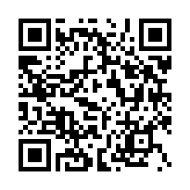 事前参加登録と注意点1. 日臨技HP「研修会・学会事前申込み」より事前参加登録。締切は1/27です。2. 開催前日もしくは前々日に、登録しているメールアドレスに、WEB研修会のURL、ID、パスワードが届きます。※メールが届かない場合はご連絡ください。3. 開催日はメールで届いたURLにアクセスし、Web研修会へご参加ください。※マイクおよびビデオは、OFFにしてください 。※名前は、ご自身の会員番号とフルネームの記載をお願いします。参加後、自身の画像の名前部分をクリックすると変更が可能です。レポート提出と生涯教育点数Zoomの案内とともにレポートフォームを送付いたします。勉強会参加後、一週間以内にレポートフォームに記入して送信ください。参加履歴、レポートフォームの送信をもって、参加とさせていただきます。未提出の場合、参加登録ができませんので生涯教育点数は付加されません。
日臨技生涯教育点数  基礎-20点【連絡先】担当者：安部　拓也　　JCHO病院　中央検査室TEL：093-641-5111（内線2570） 　E-mail：abe-takuya@kyusyu.jcho.go.jp